ORGANIZATIVALos Estatutos son la norma básica para el buen gobierno de la entidad.Fecha de actualización: noviembre 2022Organigrama de la entidad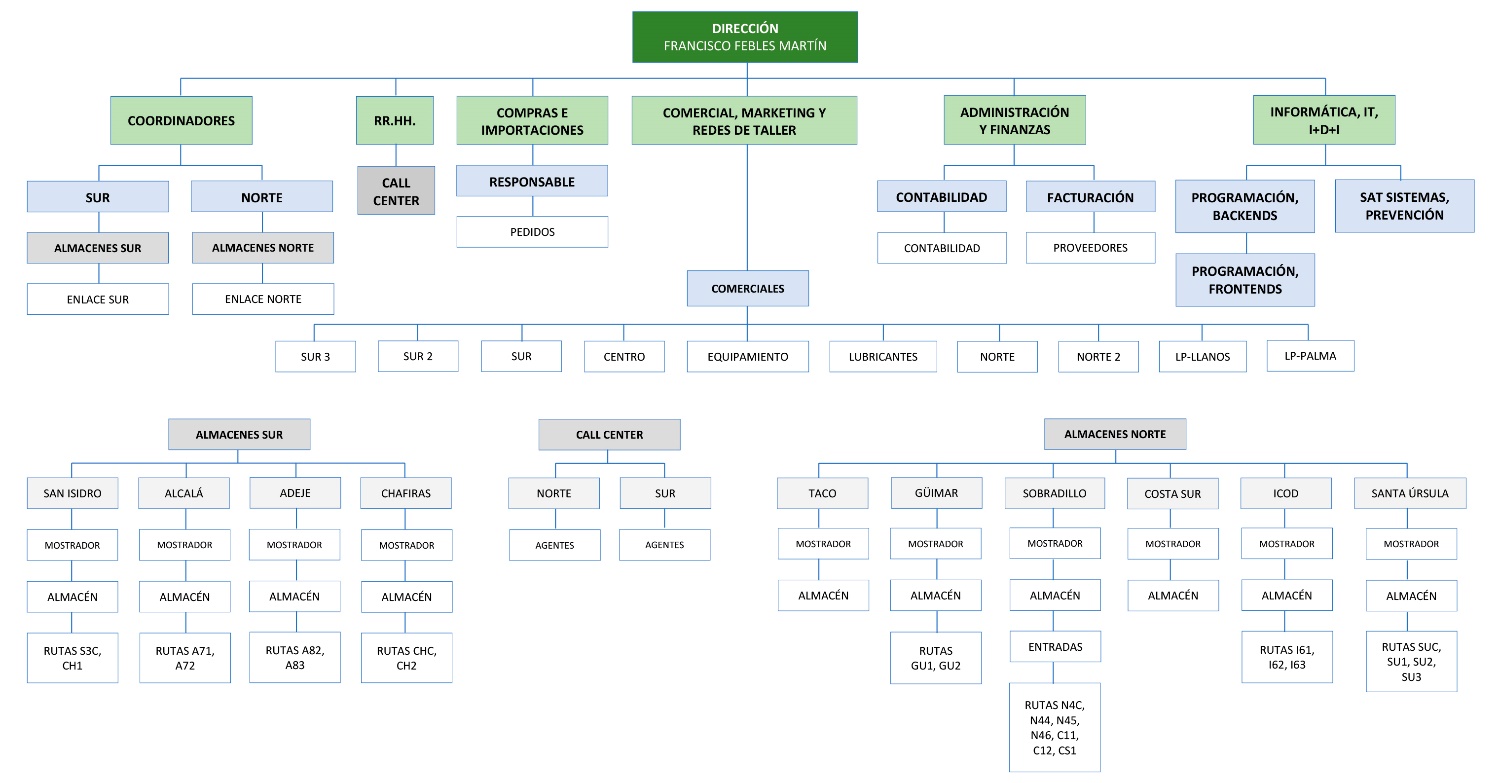 Descarga del Organigrama: DOC, DOCX, ODT y PDFIdentificación de los responsables de los diferentes órganosLa actual Dirección de la entidad está compuesta por las siguientes personas:Administrador único:	Francisco José Febles MartínPerfil y trayectoria profesional de las personas responsables de los diferentes órganosDirecciónFrancisco José Febles Martín – Administrador únicoLicenciado en Ciencias Empresariales, tras más de veinte años de trabajo junto a su padre (también Francisco Febles, fundador), asumió en 2010 las riendas de la empresa ejerciendo como Administrador.